广东省教育部门零散采购竞价系统操作手册一、登录网址:   http://www.gdedulscg.cn二、登录网站操作零散采购竞价系统时需要账号和密码才能使用，如有需要的部门到采购与招投标中心综合部（综合楼803，吴薇，电话020-84096217）进行申请（每个二级部门只能申请账号）。三、总流程图四、操作说明发布竞价第一步：打开竞价申请界面【采购员】在登录系统后，点击“新建竞价单”跳转到新增竞价页面，点击“同意”进入竞价申请界面。如下图：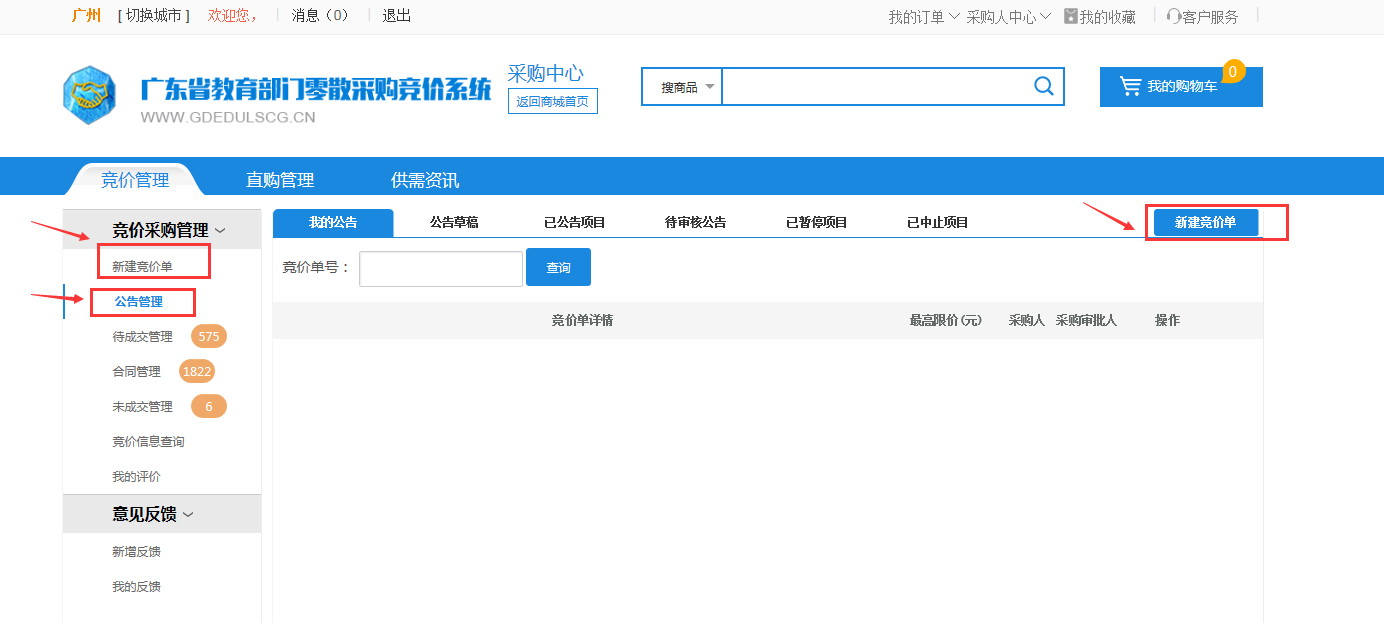 图1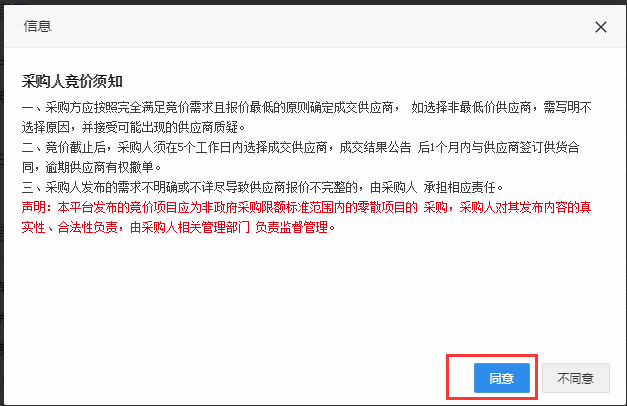 图2第二步：填写竞价单信息在弹出的竞价申请页面填入申请人信息和竞价单信息（注：*号内容为必填内容），确认无误后点击“保存”按钮保存信息，如图3；再点击下方的“新增”按钮添加设备信息，如图4：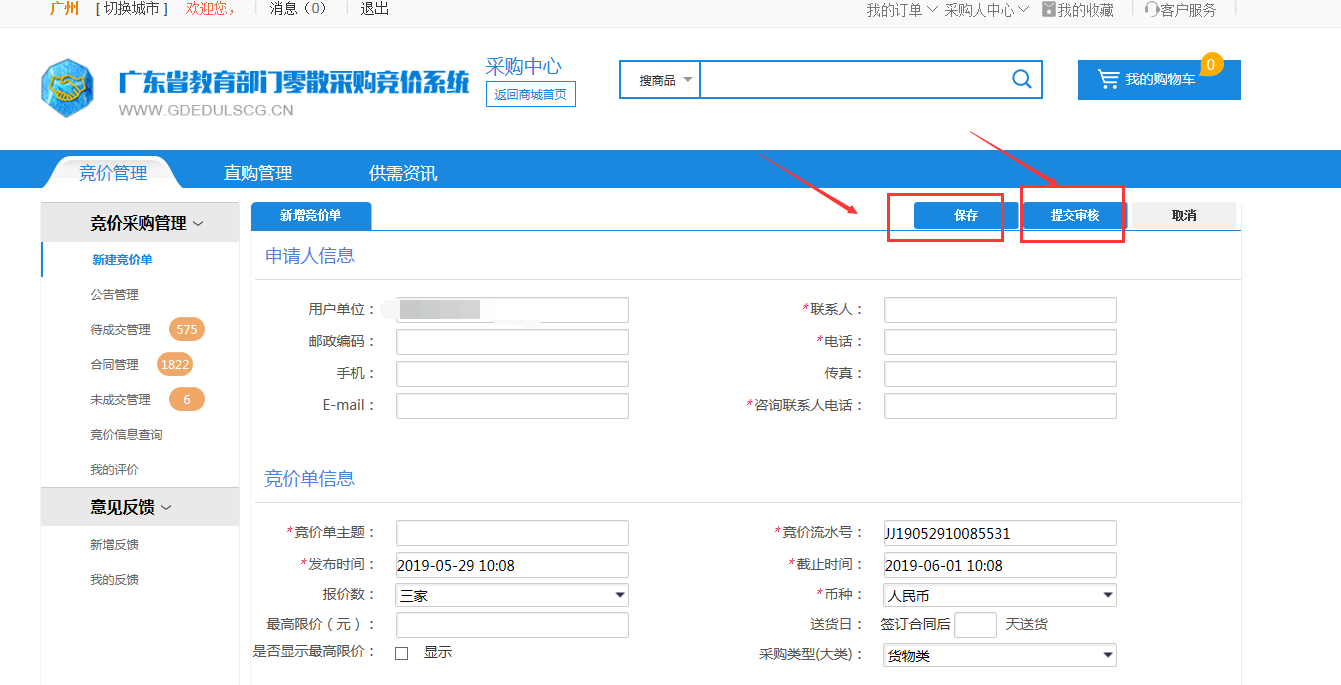 图3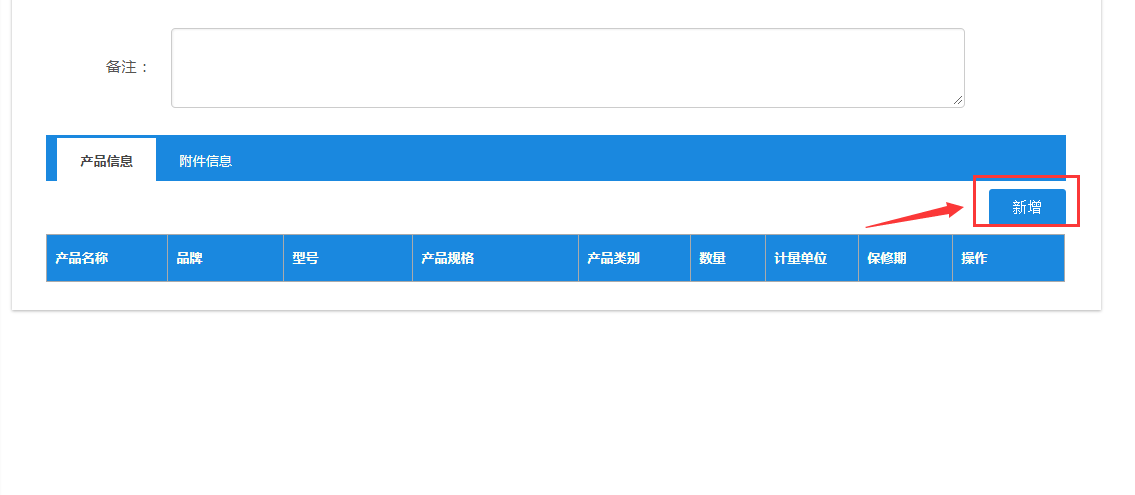 图4第三步：填写产品信息  填入产品类别、产品名称等产品信息（*号为必填内容），确认无误后点击“保存”（注：如果需要填入多个产品信息，则点击“保存并新增”按钮），如图5：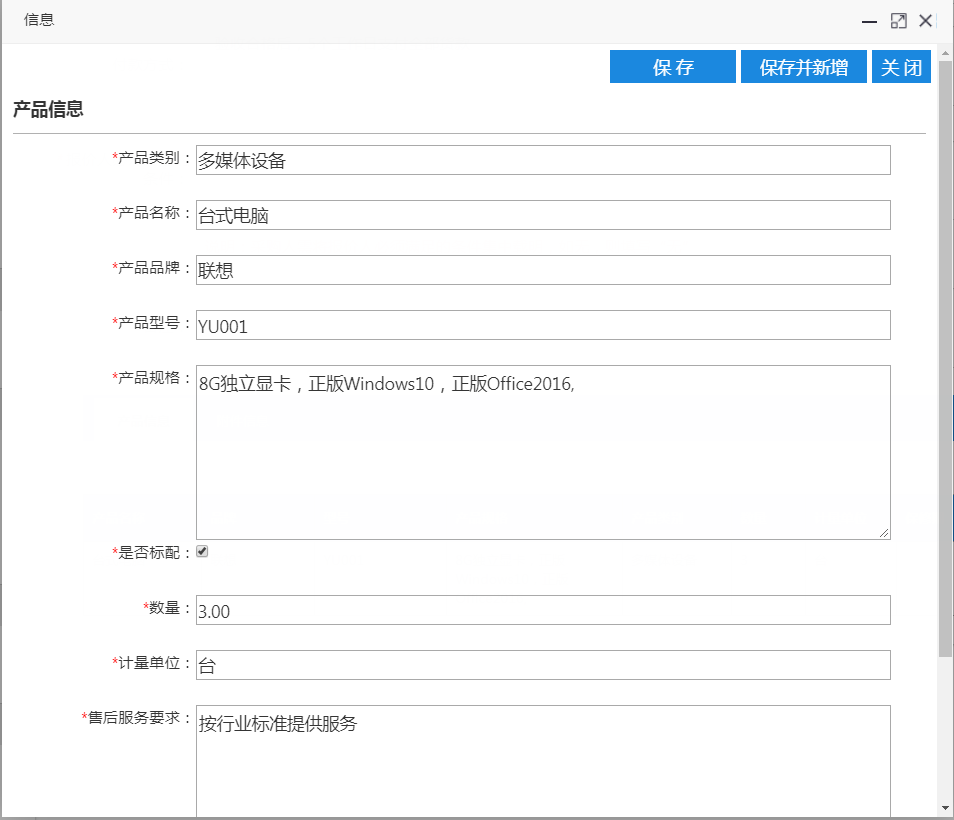 图5第四步：提交申请单成功添加商品后，返回竞价申请界面，点击“提交审核”将竞价申请单提交到【审核人】处审核。如图6：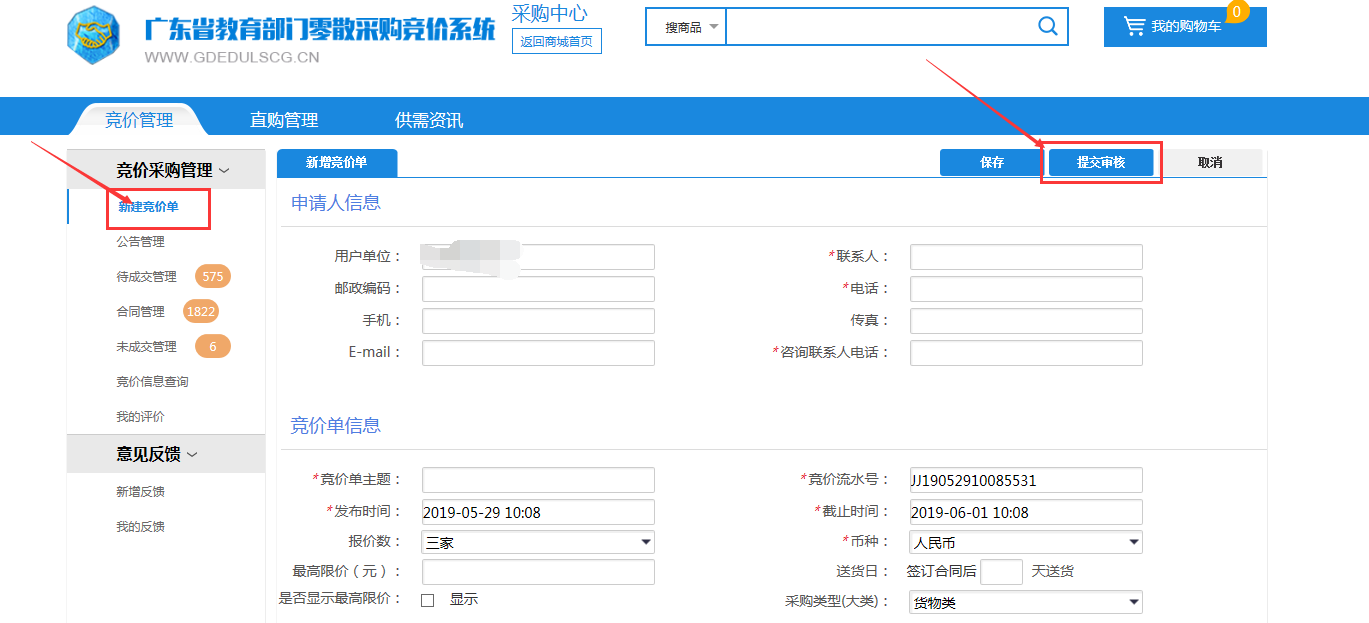 图6第五步：查看竞价公告1、免审状态下如果【审核人】通过审核，那么发布成功，竞价单信息会在“首页”-“竞价平台”-“竞价公告”展示，如图7：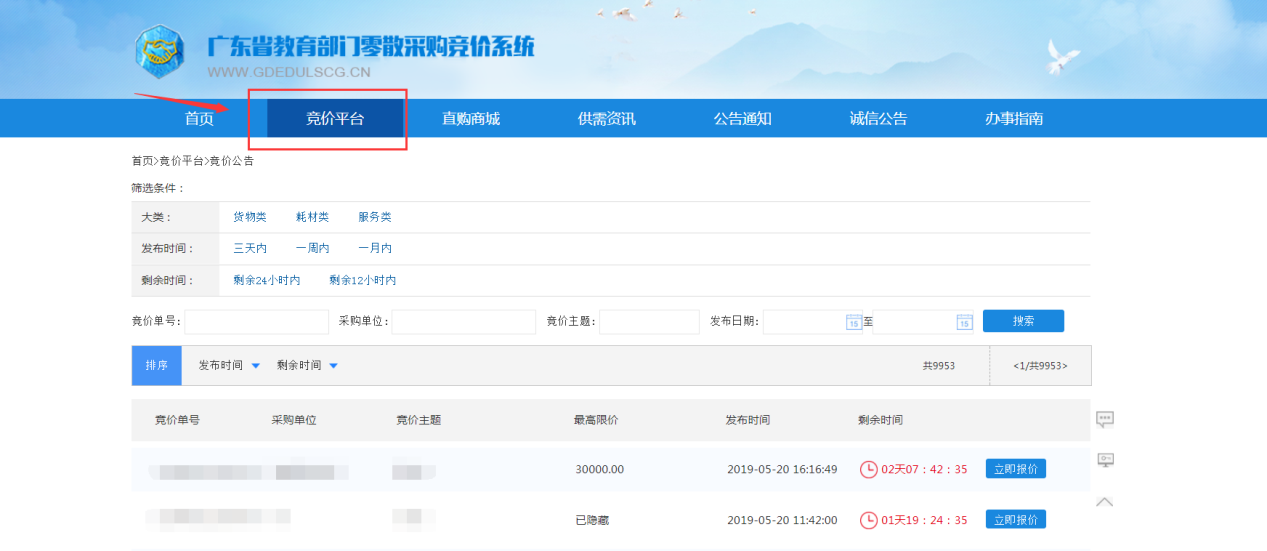 图72、设置了审核权限的情况下如果【审核人】通过审核，那么发布成功，竞价单信息会在“首页”-“竞价平台”-“竞价公告”展示，如图8：图8如果【审核人】驳回竞价申请，竞价单信息会在返回到“我的公告”展示，【采购人】可以在这修改“修改竞价单”或者“删除竞价单”，如图9：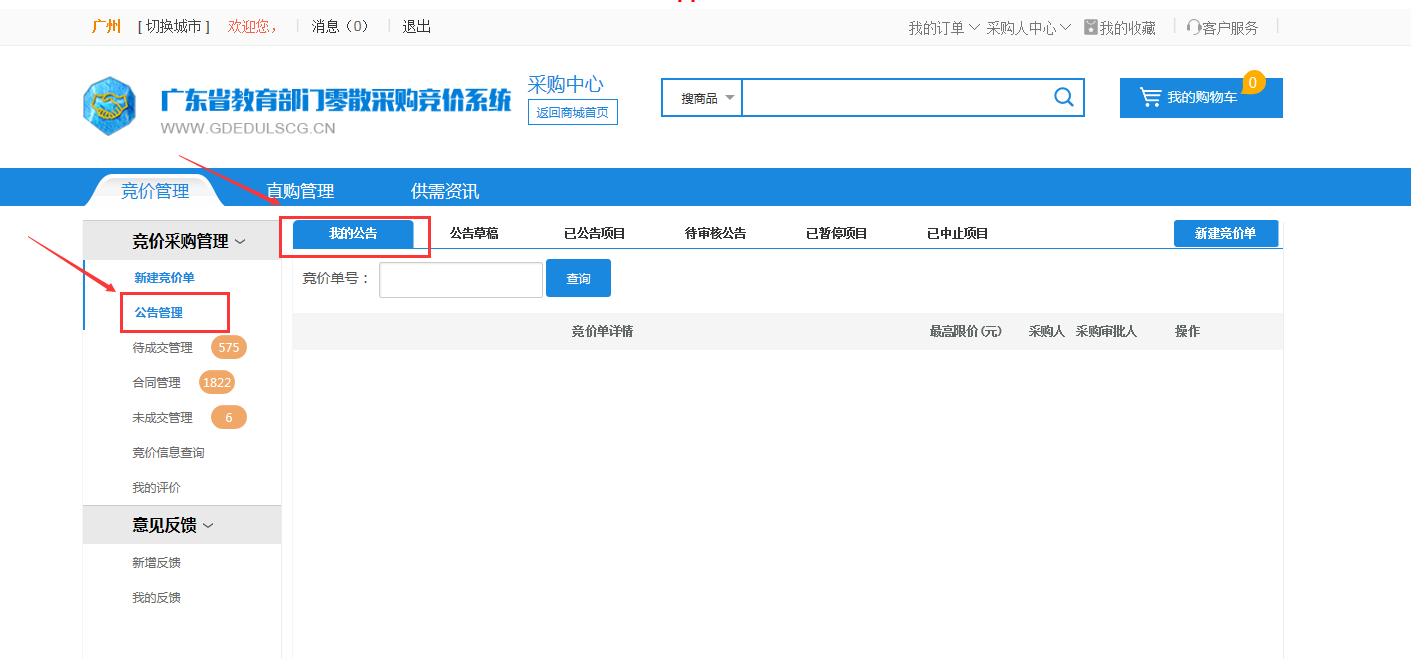 图9【采购人】点击修改“修改竞价单”按钮，进入修改竞价单界面修改信息，修改完后点击提交“提交审核”按钮，如图10：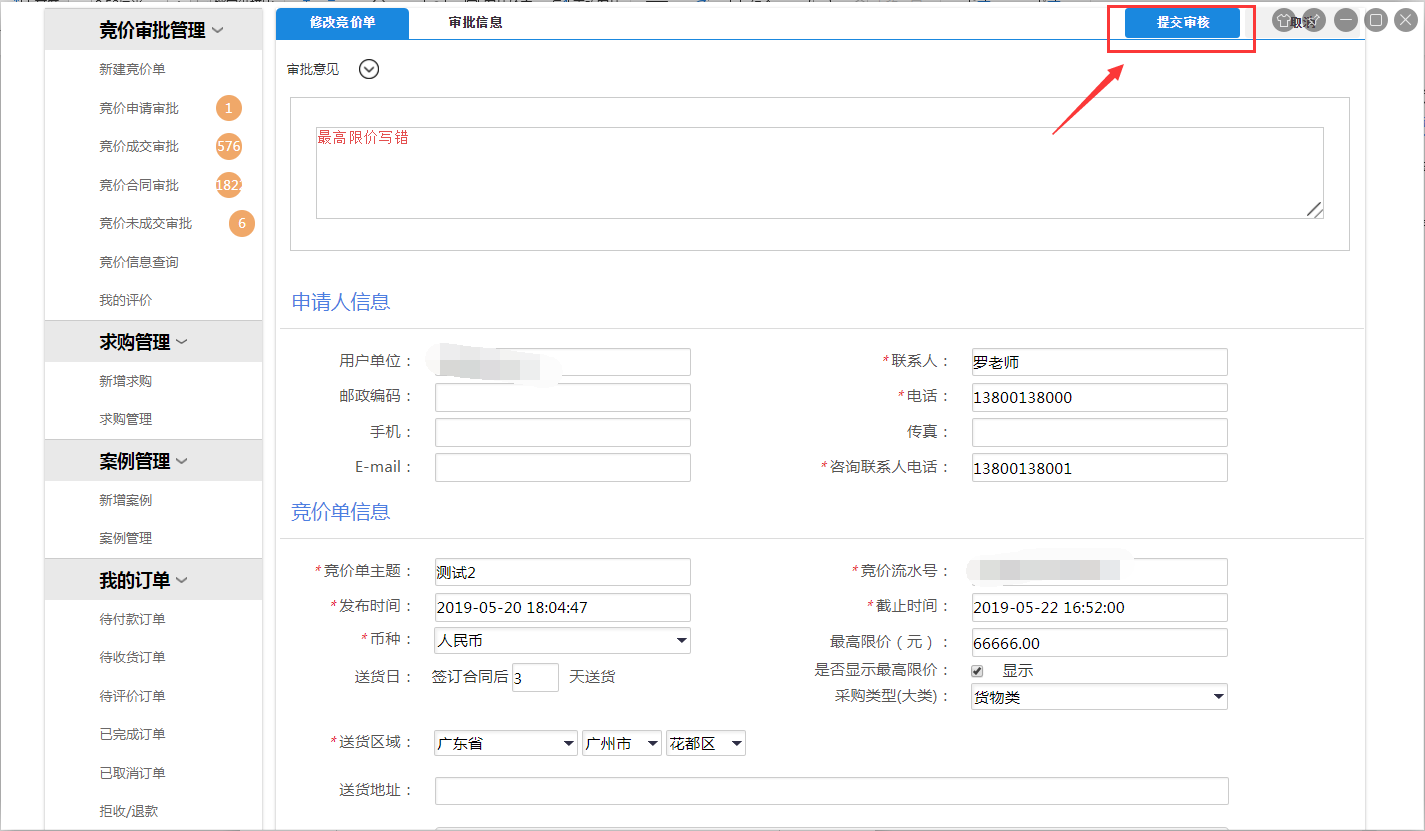 图10选择供应商第一步：进入选择供应商界面 截止日期过后，【采购人】登录系统后，“采购人中心”-“待成交管理”-“选择供应商”，可以看到参与报价的供应商，如图11：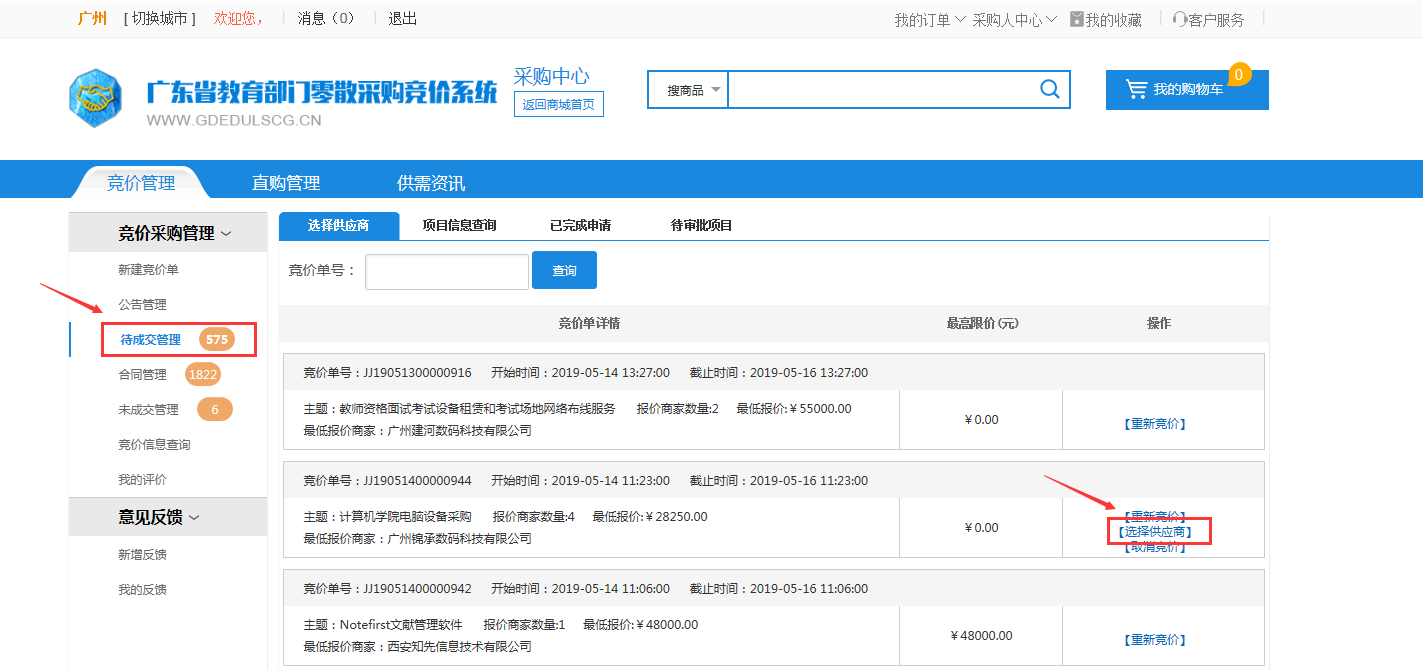 图11第二步：选择供应商选择（蓝色涂鸦处）中标供应商，点击“对比所选”按钮，对比选择供应商的竞价信息；对比完后，选择中标供应商，填写选择与不选择的原因,最后点击“提交审核”如图12：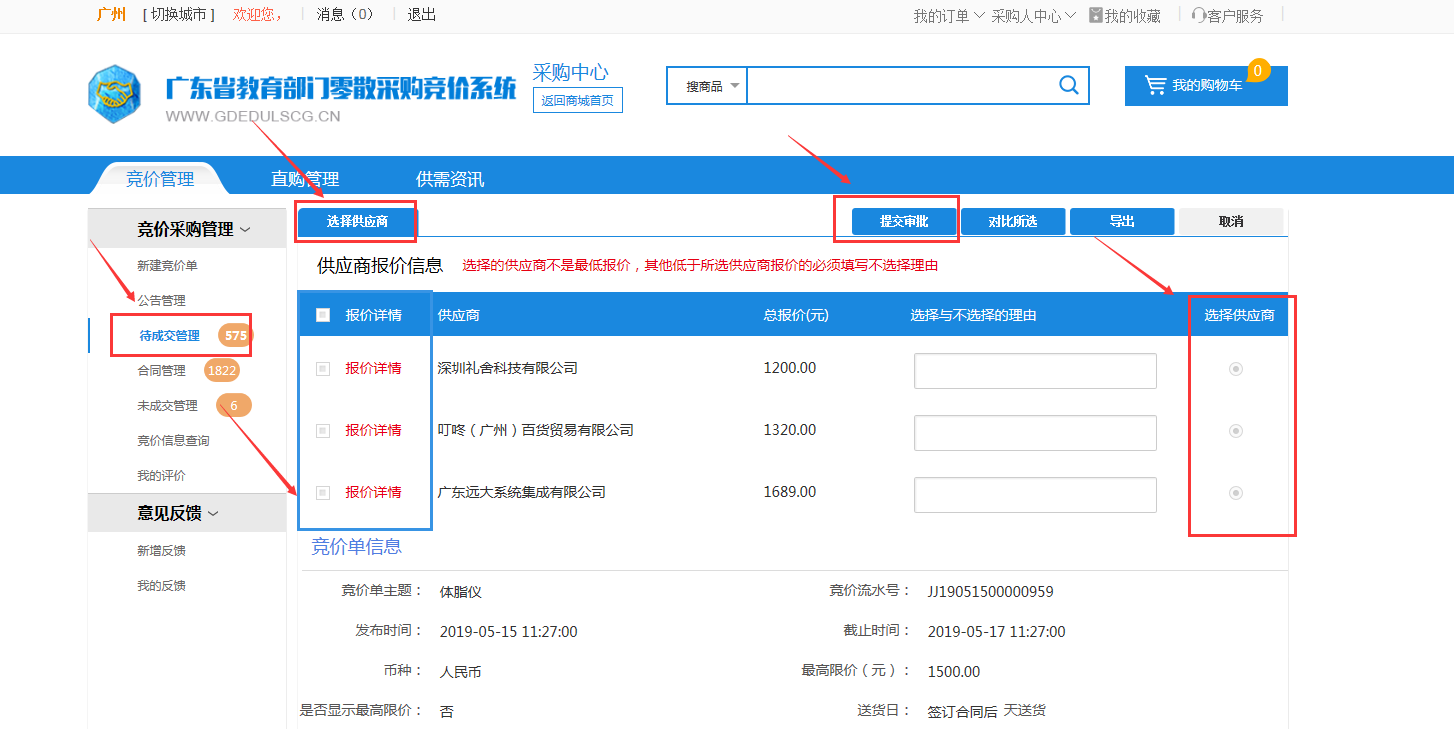 图12重新竞价第一步：进入重新竞价界面 如果【采购人】新增的是第一次竞价，并且参与报价的供应商少于两家，该竞价单将作废，【采购人】可以参与第二次竞价，“采购人中心”-“竞价审批管理”-“竞价成交审批”-“选择供应商”，找到参与第二次竞价的单子，点击“重新竞价”，如图13: 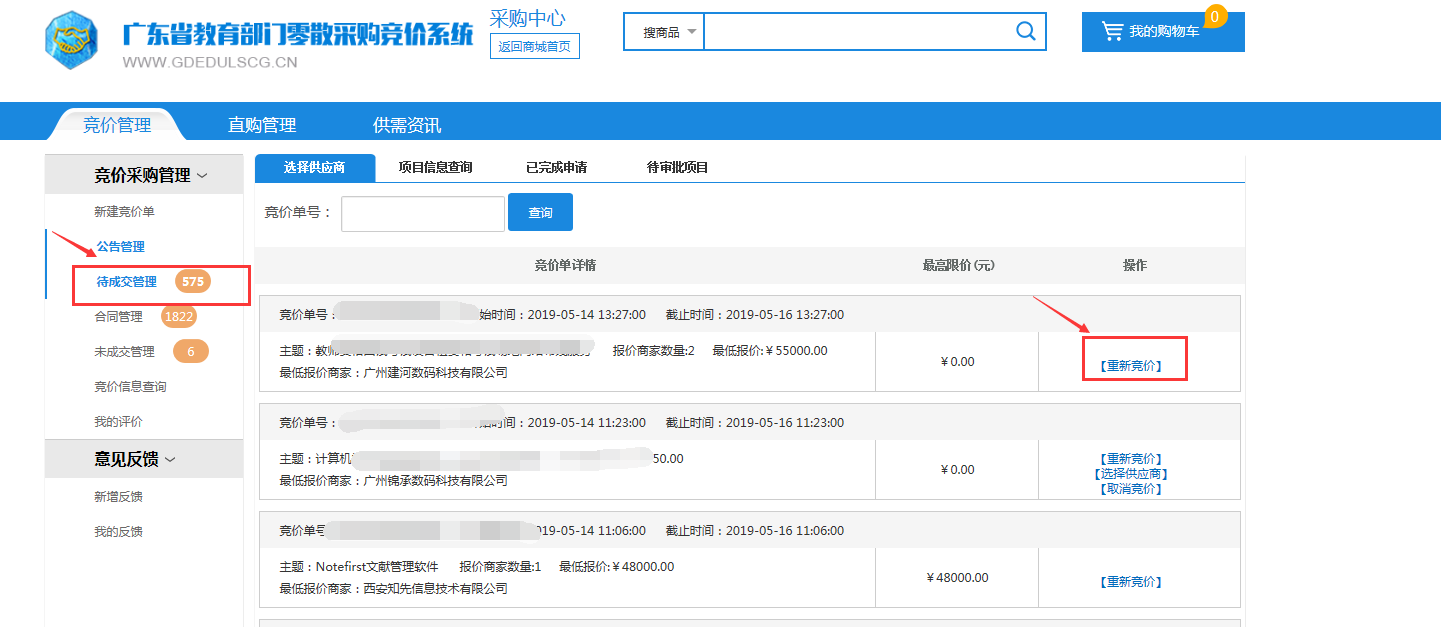 图13第二步：提交审核修改好竞价单后，点击“提交审核”按钮，图14：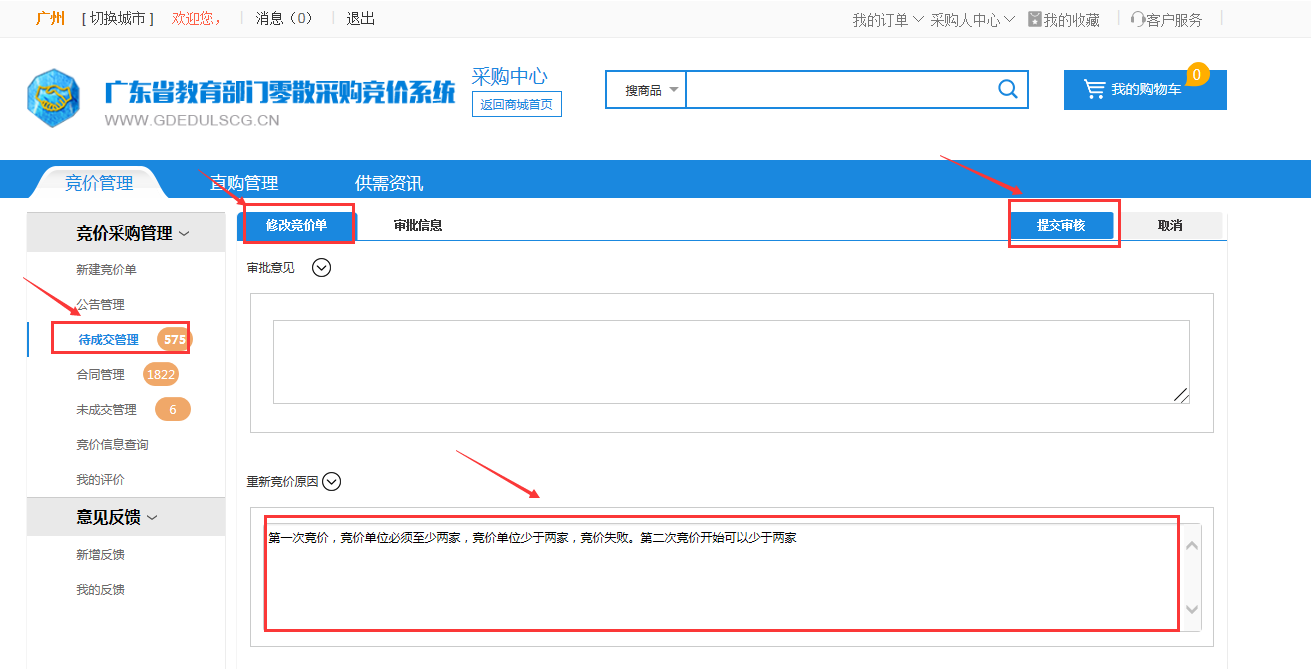 图14取消竞价：第一步：进入取消竞价界面【采购人】登录系统后，“采购人中心”-“待成交管理”-“取消竞价”，进入取消竞价界面，如图15：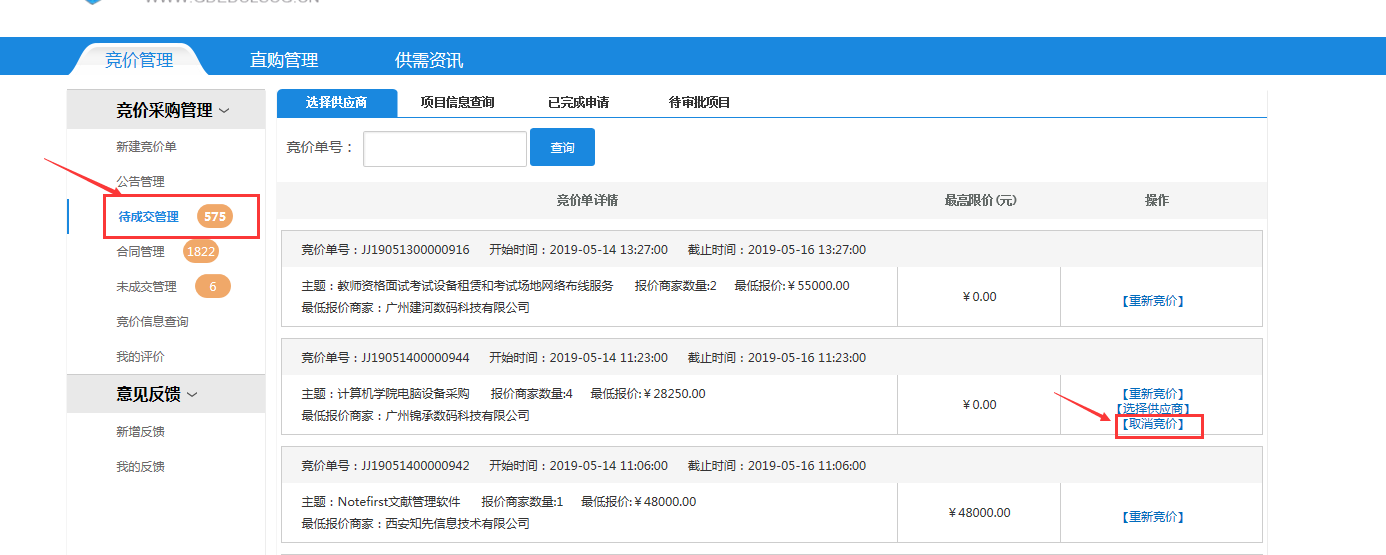 图15第二步：进入取消竞价界面填写取消竞价原因后，点击“提交”按钮，如图16：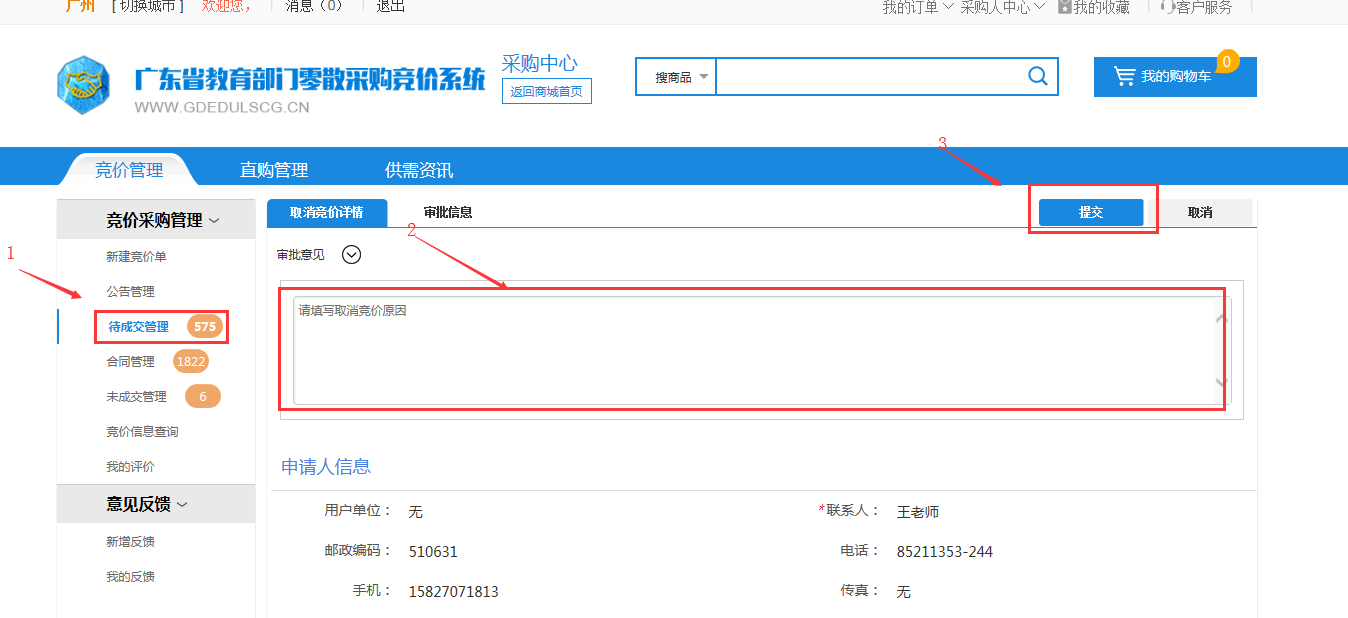 图16竞价合同审批第一步：进入审批合同界面【采购人】登陆后，“采购人中心”-“合同管理”-“合同信息查询”，找到需要签订合同的单子，点击“审批合同”，如图17: 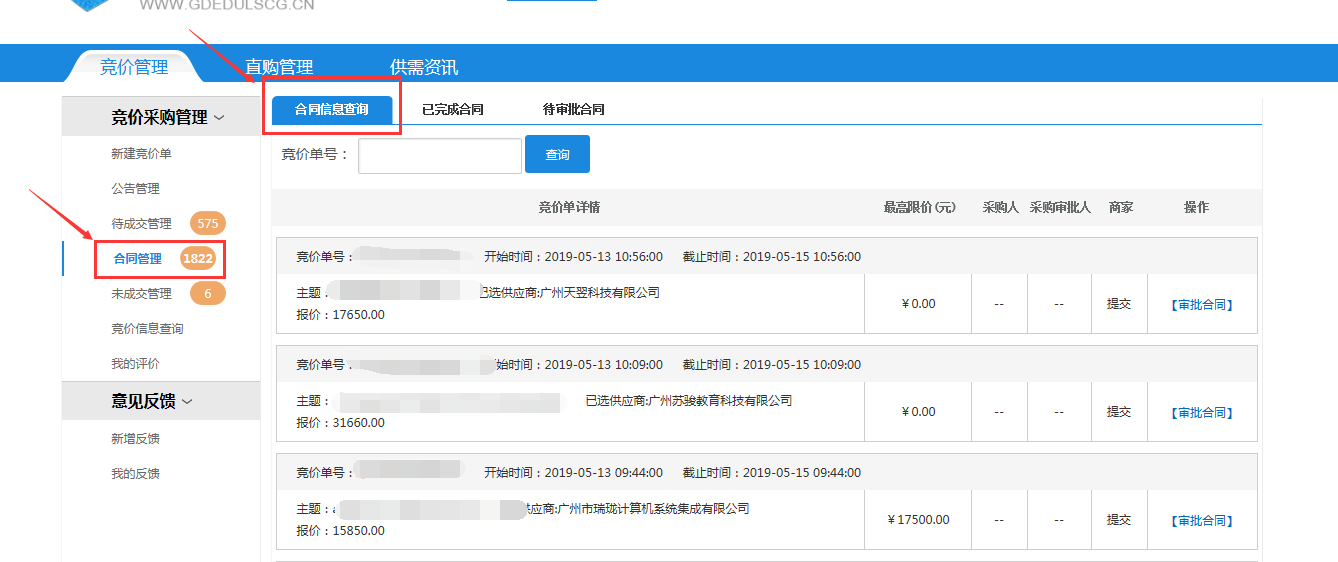 图17第二步：审批合同点击“审批合同”进入审批合同界面，确认合同信息无误后，点击“通过”完成合同审核，或者填写原因后点击“驳回”，如图18：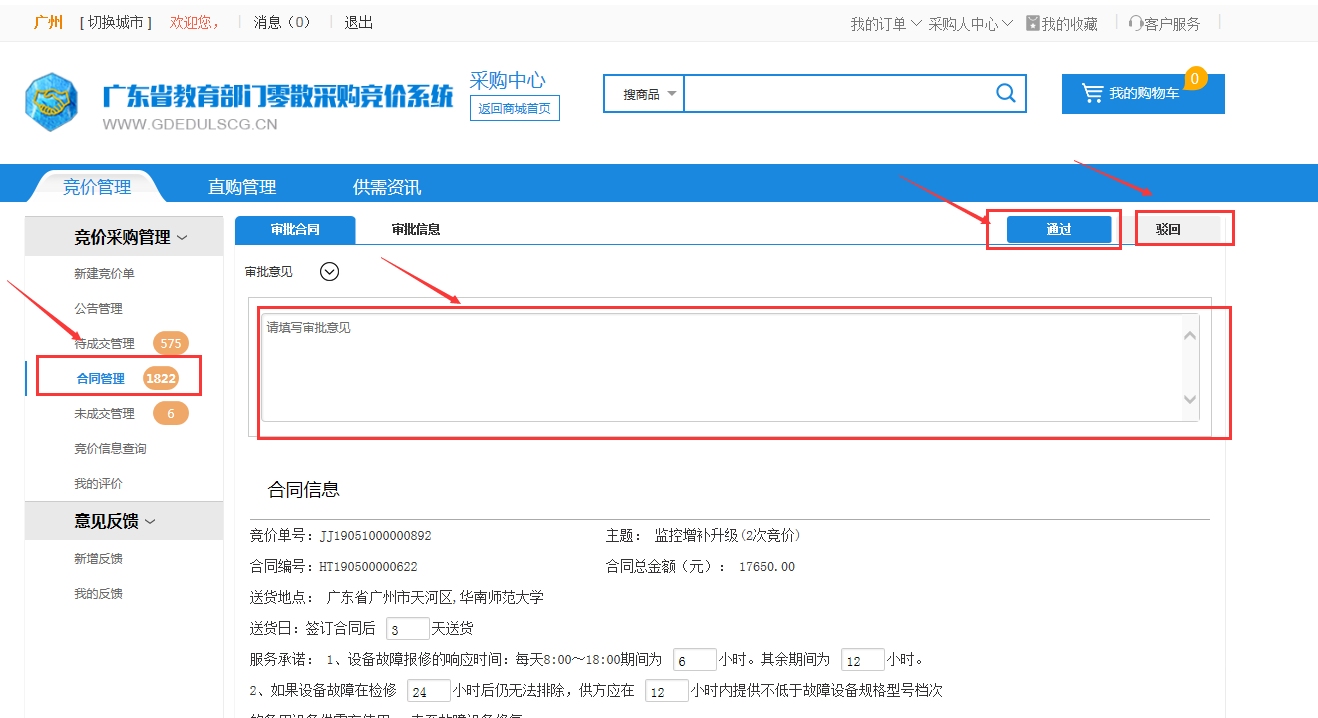 图18竞价未成交审批（主动申请）第一步：进入未成交申请界面【采购人】登陆后，“采购人中心”-“未成交管理”-“竞价未成交申请”，进入到竞价未成交申请界面，找到需要废弃的单子，点击“未成交申请”，如图19: 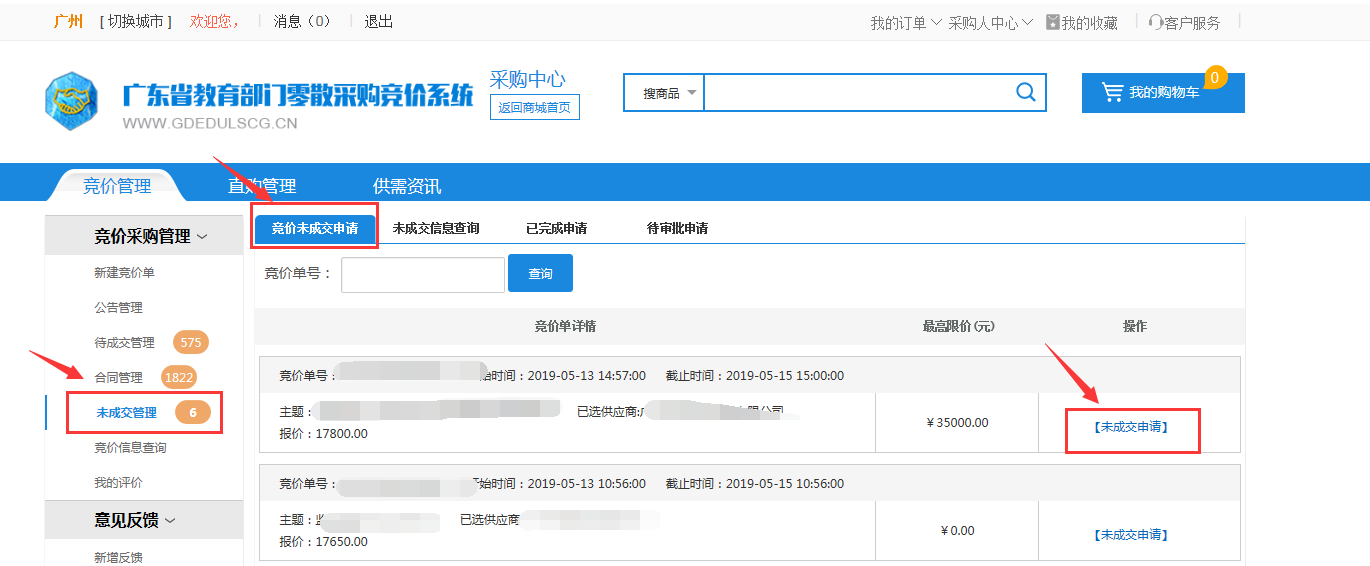 图19第二步：提交未成交申请进入未成交申请界面，填写未成交原因后，点击“提交”按钮，如图20：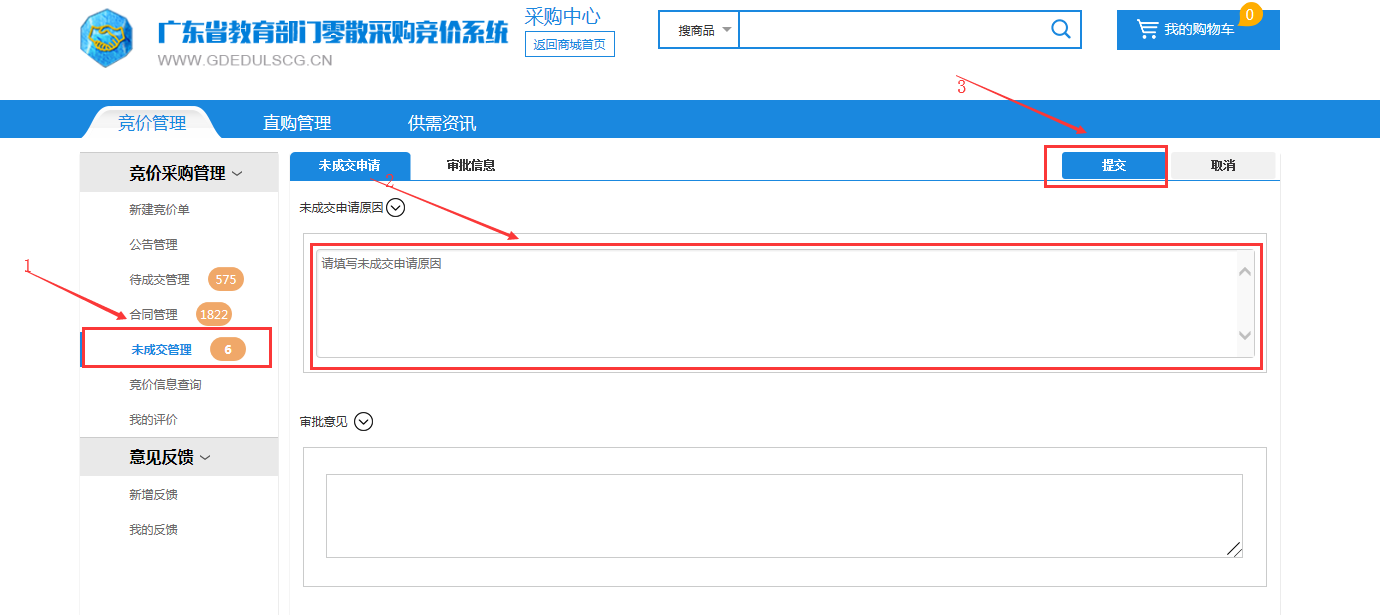 图20竞价未成交审批（供应商申请）第一步：进入竞价未成交审批界面【采购人】登陆后，“采购人中心”-“竞价采购管理”-“未成交管理”，进入到我的审批任务界面，找到需要废弃的单子，点击“审批申请”，如图21: 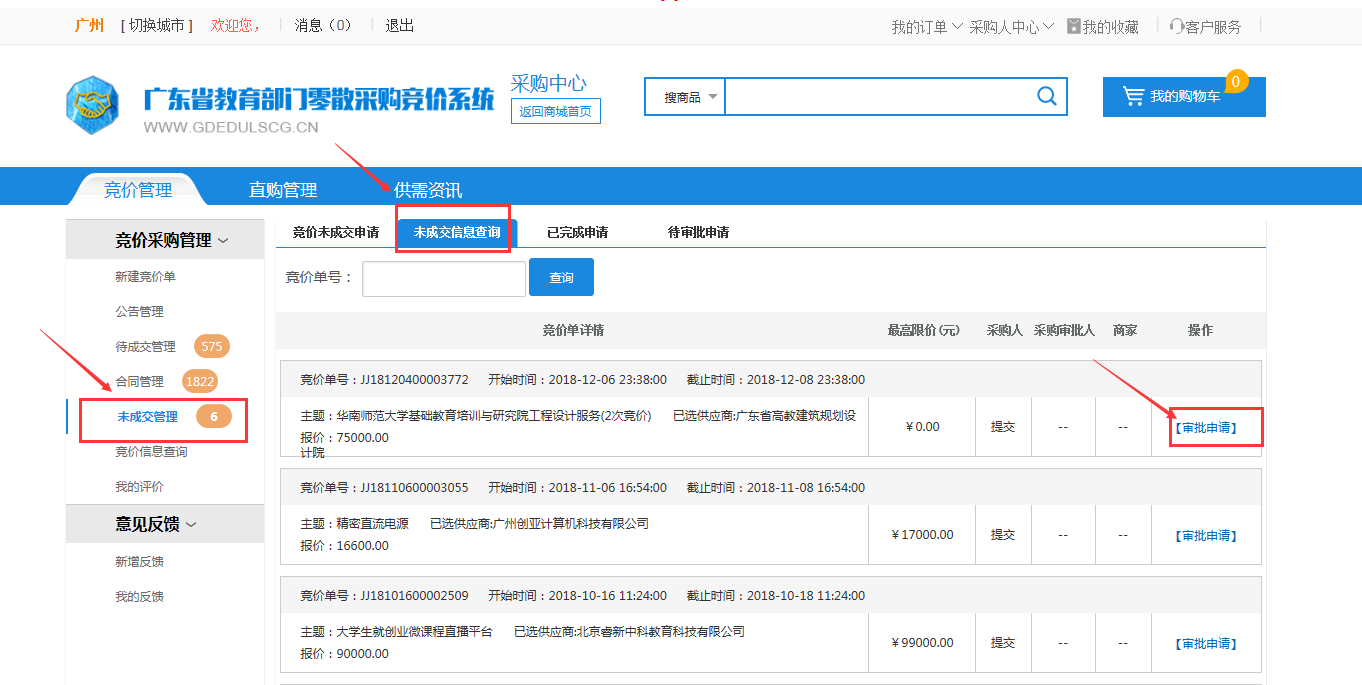 图21第二步：审批进入审批申请界面，填写我的审批意见后，点击“同意”按钮；不同意的话，填写我的审批意见后，点击“驳回”按钮，如图22：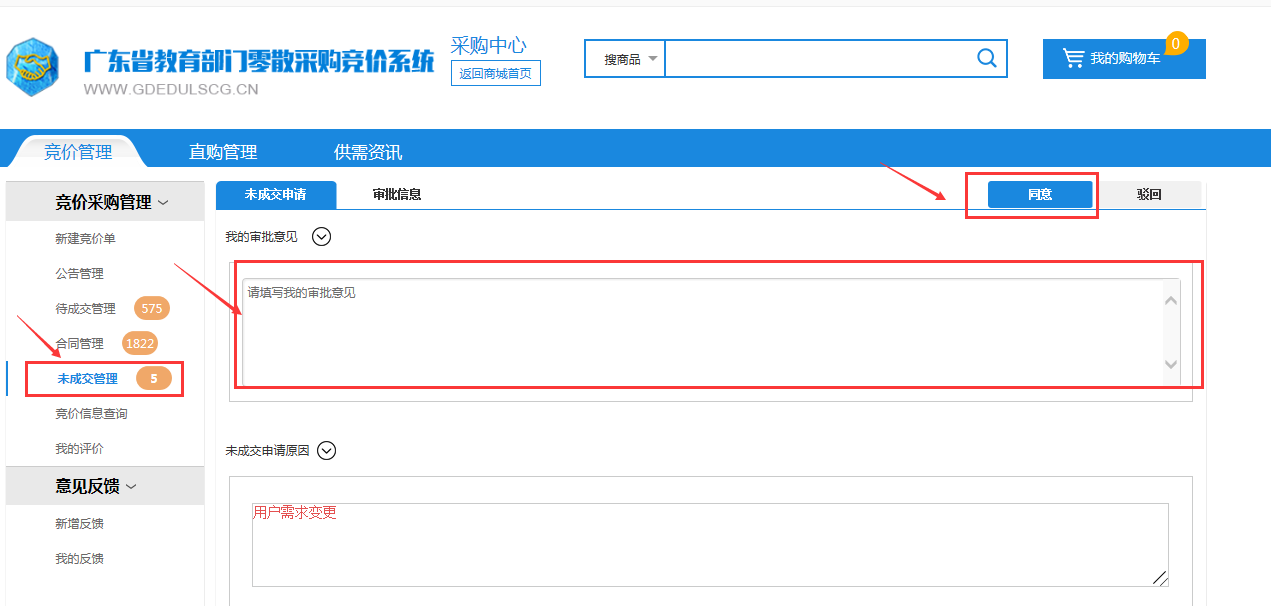 图22竞价信息查询【采购员】登陆后，“采购人中心”-“竞价采购管理”-“竞价信息查询”，进入到竞价信息查询界面，查看竞价单进度，如图23：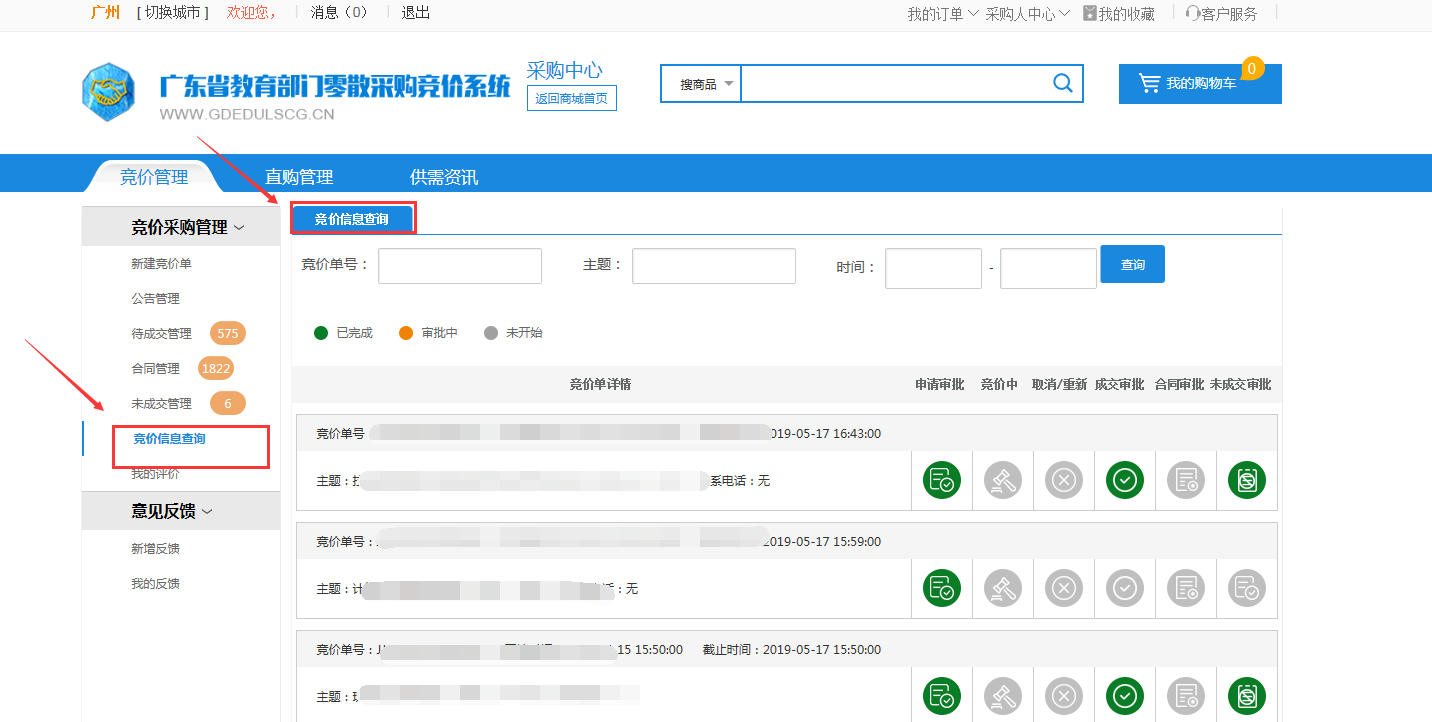 图23